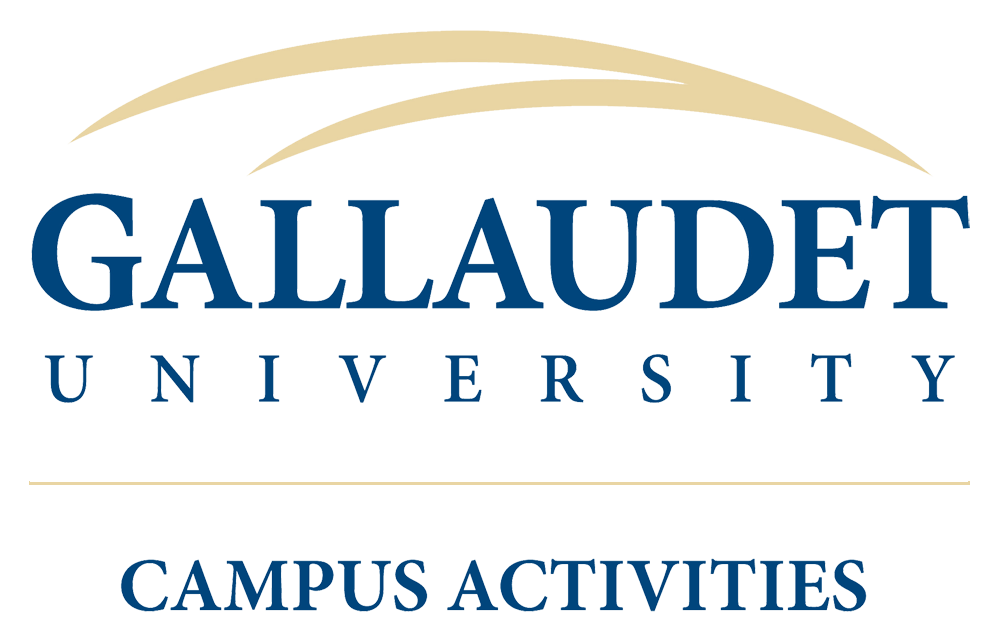 Outdoor Equipment: Rental Request Form ***TENTS on GALLAUDET CAMPUS NOT PERMITTED at any time***Print Name_____________________________________________________ Student ID#:_______________________________Address(Your home address if not a student):__________________________________________________________________					________________________________________________________________Phone (TEXT) # _________________________Email Address:_____________________________________________________Payment - Cash or credit card										SUBTOTAL:   ____________						Refundable upon condition of items.	DEPOSIT: $30.00- Cash onlyTOTAL DUE:  ____________Date Requieted: ____/___/____Return Date: ___/______/_______ (Must be back by Noon on Monday unless additional days requested)             # Additional Day(s) Requested ________Signature of Requestor:___________________________ CAStaff____________________________________Date:_______update 8/5/19       Outdoor Equipment Request Approved By: ______________________________Date: Picked up by:________________________________Date:________________(CA staff):_____________Returned by:________________________________Date:________________(CA staff):_____________Rental/Deposit Received: $______________ by ________________________(CA staff)Deposit Refunded:  $_____________________ by ______________________(CA staff)ACKNOWLEDGMENT AGREEMENTDUE DATES AND LATE FEESAll equipment are due on the date specified on the Rental Agreement Form, and must be checked into Campus Activities office in Student Academic Center #1000 by 12:00 p.m. on the due date.  An immediate fee of $10 will be charged upon the late return of any gear.  A $1 per day fee will accrue for each additional day the gear is returned late. (Ex. The item was due Monday but was returned Wednesday.  The fee would be $12). (Requestor’s initials________DAMAGED/LOST EQUIPMENTIf any part of the equipment is damaged, lost, and/or rendered permanently unusable, the charge will be equivalent to the replacement value of the entire, plus loss of the $30.00 deposit. (Requestor's initials__________CLEANINGRenters who return excessively dirty or we equipment will lose their $30.00 deposit and pay a nominal cleaning fee of $5 or more (varies based on what needs to be done).  Renters are required to return the tent(s) and all equipment clean and dried (Requestor's initials)_____________RELEASE OF CLAIMSIn consideration for using Gallaudet University’s equipment, I understand that the use of recreational, outdoor rental equipment involves risk, including the risk of injuries, illnesses, and even death.  I also understand and cannot camp on gallaudet University’s campus.  I assume these risks and release any claims that I may have against Gallaudet University, its trustees, employees, students, and agents for any injuries or illnesses that I may suffer as a result of using gallaudet University's recreational equipment, including any claims that may heiers may have in the case of my death (Requestor’s initials) __________If any of the equipment is lost or damaged, I agree to pay the cost of repairing or replacing the equipment.  In addition, I agree to pay the cost of additional cleaning and drying if, when I return the equipment, it is excessively dirty or we.  And I agree to pay the late fees if I return the equipment after the scheduled return date and time. Additionally, I have read and understand the contents of this document, voluntarily sign the Outdoor Equipment Rental Agreement, and accept full responsibility for the rental equipment while it is checked out in my  name. Signature ________________________________________Date: ______________Updated as July 25, 2019Quantity(#)Equipment(retail value)        Student     Rental FeeWkend (3 nights) + add Day      Fac/staff    Rental FeeWkend (3 nights) + add DayTotal3 Person Ten ($50) (Max: 2)     $10 / $5     $15 / $54 Person Tent ($75) (Max:2)     $10 / $5     $15 / $58 Person Tent ($150) (max:1)     $15 / $5     $20 / $55-7 Person Tent ($140) (max:1)     $15 / $5     $20 / $512 Person Tent ($200)(max:1)     $15 / $5     $25 / $5Coleman Lantern (20) (max: 2) *BYO Batteries(3-”D”)     $5 / $2     $5 / $3Cooler ($40) (max:2)     $5 / $2     $5 / $3Camping chair ($15) (max:12)     $5 / $2     $10 / $3Foam Sleeping Pad($25) (max:3)     $5/ $3     $10 / $5Stove     $10 / $5     $20 / $5Stock #Equipment Available for RentalReturn Date:Returned ConditionCA STAFF3 Person TentClean / NO IssuesMissing Damaged4 person TentClean / NO IssuesMissing Damaged8 Person TentClean / NO IssuesMissing Damaged5-7 Person TentClean / NO IssuesMissing Damaged12 Person TentClean / NO IssuesMissing DamagedColeman LanternClean / NO IssuesMissing DamagedCoolerClean / NO IssuesMissing DamagedCamping ChairClean / NO IssuesMissing DamagedFoam Sleeping PadClean / NO IssuesMissing DamagedStoveClean / NO IssuesMissing Damaged